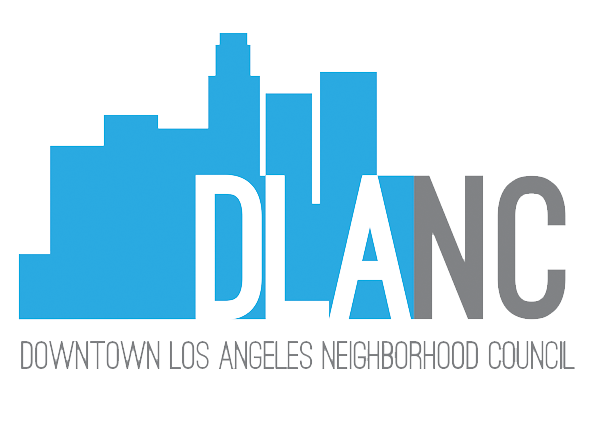 Virtual Board MeetingMeeting Date:  June 8, 2021      Meeting Time: 6:30 PM - 9:30 PMContact: richard.nordin@dlanc.com for more informationVIRTUAL MEETING TELECONFERENCING NUMBER FOR PUBLIC PARTICIPATIONIn conformity with the Governor’s Executive Order N-29-20 (MARCH 17, 2020) and due to concerns over COVID-19, the Downtown LA Neighborhood Council meeting will be conducted entirely telephonically. Every person wishing to address the Neighborhood Council must dial (669) 900-6833 or enter Zoom at https://zoom.us/j/97510982909 then enter MEETING ID: 975 1098 2909 and then press # to join the meeting. Instructions on how to sign up for public comment will be given to listeners at the start of the meeting.** Indicates a presidential addition or change after the meeting of the Executive Committee on June 2, 2021. (Per DLANC Bylaws)1.  Call to Order and Moment of Silence				Rick Nordin (1 Min)2.  Roll Call – Establish Quorum of Thirteen (13)			Jim Sarratori (5 Min)3.   General Public Comment on Non-Agenda Items 			Naira Harootunian (10 Min)The public is requested to dial #6, when prompted by the presiding officer, to address the Board on any agenda item before the Board takes an action on an item. Press *9 to unmute. Comments from the public on agenda items will be heard only when the respective item is being considered. Comments from the public on other matters not appearing on the agenda that are within the Board’s jurisdiction will be heard during the General Public Comment period. Please note that under the Brown Act, the Board is prevented from acting on a matter that you bring to its attention during the General Public Comment period; however, the issue raised by a member of the public may become the subject of a future Board meeting.  Public comments are limited to two minutes per speaker with a total time of ten minutes. (The chair, depending on the number of speakers and time considerations, may change these parameters.).4.   Speakers - Presentations with possible discussion from City, State, County or Elected Officials or Representatives 	 Helen Amelga, DTLA Deputy Area Director - Office of Councilmember Kevin de Leòn (CD-14)5.   President’s Items								Rick Nordin (5 min) June 9th Meeting at 6:30PM on Redistricting Council Districts for NC Members
	Invite from LAPD Officer Deon Joseph for a Walk of Center City East - Dates to be scheduled.6.   MOTION: The DLANC Board shall select from vetted applicants to fill the Area-Wide Homeless Residential Director and two (2) Center City East Business Directors. 					Naira Hartoonian (40  min)7.   Swearing in of New Directors							Rick Nordin (2 min)8.   Approve Minutes 								Jim Sarratori (1 min)        a.  MOTION: Approve the Minutes of the May 11, 2021 Board Meeting        c.  MOTION: Approve the Minutes of the May 17, 2021 Special Board Meeting9.   Consent Calendar MOTION TO APPROVE					Naira Harootunian (1 min)Appointment of Melynda Choothesa as Co-Chair of the Livability CommitteeApprove Peter Clune as an alternate for Pablo Fontoura, Historic Core Residential Director10.  Declarations of Ex Parte communications						As required. (5 Min)11.  Old Business (None)12.   New Business (50 minutes)MOTION: To create an Ad-Hoc committee addressing the Homeless Crisis in all DLANC Neighborhoods and its impact on both the unhoused and the housed with the committee chartered for one year or through June 1, 2022.   									Rick Nordin MIssion Statement - The DLANC Ad-Hoc Committee on Homeless in Downtown LA will develop outreach plans to give the members of our community the chance to have connections with opinion leaders and input on this issue downtown. It will seek to inform and mobilize our stakeholders on this critical humanitarian crisis which affects the health and quality of life of all neighborhoods in downtown. Working with other DLANC committees it will spotlight both positive movement and failures in helping the unhoused. It is a critical advisory role for this neighborhood council in our participatory function for enhanced democracy in Los Angeles. The Committee will contain a minimum of three board members including the President plus a minimum of two stakeholders and be chaired by a board member.Planning and Land Use Committee Project Letters for Approval -		Ryan AfariMOTION: The board approves the three projects listed as agenda items 12b, i-iii with conditions as noted in the individual letters (included in the board packet and below) to the LA Department of City Planning. **PLANNING CASE NO: CPC-2021-3038-DB-SPR-HCAPROJECT ADDRESS: Third and Spring 121 W 3rd Street / 252 S Spring Street, 244-246 S Spring StreetAPPLICANT: Sara Houghton & Dana Sayles (THREE6IXTY) and Charles Lee (Gensler)DESCRIPTION: The Applicant proposes to redevelop the Property with a new 15-story, 195-foot high multifamily residential dwelling building having 331 dwelling units with 37, or 11% of the total units, reserved for Very Low Income households, and approximately 6,350 square feet of ground floor commercial uses. The total floor area of the building is approximately 220,160 square feet, with a Floor Area Ratio (FAR) of 8.0:1.CONDITION 1: Applicant will maintain pedestrian access if the sidewalk is temporarily closed during construction.CONDITION 2: Applicant will ensure any temporary walkways covered during construction (e.g. scaffolding) are well lit at all hours.CONDITION 3: Storefronts of ground floor retail retain transparency at all times to allow for eyes on the street and pedestrian safety. CONDITION 4: Applicant includes a designated space for accommodating pet waste within the project to mitigate pet waste polluting public right of way. If this is not feasible, a designated area should be provided in the public right away along with a specific plan for cleaning and maintenance.CONDITION 5: Applicant shall study the use of double loaded elevators for easy resident loading.CONDITION 6: Applicant shall secure the empty area at the north property line between neighboring structure and street.PLANNING CASE NO: ZA-2021-3361-CUB PROJECT ADDRESS: 1120 S. Grand AveAPPLICANT: Pine and Crane (Christine Rivera: Owner Representative and Vivian Ku                                                      DESCRIPTION: This is a request for a conditional use permit to allow the                                                              on-site sale and dispensing of a full-line of alcoholic beverages in conjunction with a restaurant with indoor and outdoor dining, 51 indoor seats and 67 outdoor seats and hours of operation from 7:00 a.m. to 2:00 a.m., daily.CONDITION 1: Applicant will ensure ground floor elevations are well-lit at all hours.CONDITION 2: Storefronts of ground floor retail retain transparency at all times to allow for eyes on the street and pedestrian safety.CONDITION 3: Owner/Operator will come back and present to PLUC should owner/operator change. iii.	PLANNING CASE NO: ZA-2018-3271-MCUP-CUX-SPPA-SPP 
PROJECT ADDRESS:332, 350, and 358 South Olive Street 351 and 361 South Hill Street and 417 and 425 West 4th Street
APPLICANT:  Kevin Roberts (Angels Landing Partners), Jim Pugh (Shepard  Mullin), Jim Hakes (Handel Architects) 
DESCRIPTION: New construction of up to 1,269,150 square feet of mixed-use development comprising two towers with 180 residential for-sale condominium units;  252 residential apartments; two hotels with a combined total of 515 guest rooms,  restaurants, ballrooms, meeting rooms, and amenities (fitness/spa); and 72,091 square  feet of general commercial (retail/restaurant) uses. 
CONDITION 1: Applicant will maintain pedestrian access if the sidewalk is temporarily closed during construction. 
CONDITION 2: Applicant will ensure any temporary walkways covered due to construction (e.g. scaffolding) are well-lit at all hours. 
CONDITION 3: Storefronts of ground floor retail retain transparency at all times to allow for eyes on the street and pedestrian safety.
CONDITION 4: Owner/Operator will come back and present to PLUC should owner/operator change. 
CONDITION 5: Request that applicant explores accommodated designated rideshare drop-off/pick-up and loading zone on site in lieu of no parking. 
CONDITION 6: Applicant includes a designated space for accommodating pet waste within the project to mitigate pet waste polluting public right of ways. If this is not feasible, a designated area should be provided in the public right away along with a specific plan for cleaning and maintenance. MOTION: DLANC Endorses the Central City Association’s (CCA) Adaptive Reuse White Paper and urges the City of Los Angeles to adopt the recommendations outlined in the report. **	Ryan Afar
Outreach Committee							Claudia OlivieraMOTION: To approve an Outreach Street Team Ad Hoc Committee to be charted for one year or through June 1, 2022. Mission Statement: The Street Team Ad Hoc Committee exists with the purpose to fulfill a physical outreach component to reach a wide range of constituents within the Downtown Los Angeles Neighborhood Council Boundaries. The Street Team Committee will identify high pedestrian flow areas where it can table and/or distribute outreach materials, conduct polls, educate constituents on how to get involved in local governance and increase DLANC's contact database.  The Street Team may also assist with outreach support on satellite events as needed with other committees. The Committee will contain a minimum of three board members including the president plus six stakeholders and be chaired by a board member.MOTION:  The DLANC board moves to host a Reinventing DTLA Webinar tentatively scheduled for June 30th, 2021.Purpose: A Webinar with five to seven panelists from different City Agencies, BIDs, and DTLA groups to talk about near-future plans for the reopening of DTLA. It will be held on June 30th unless it conflicts with any other regular meetings.Treasurer’s Report							Tony Hoover (5 Min)MOTION: To approve the April 2021 MER.MOTION: To approve the May 2021 MER.13.   General Public Comment on Non-Agenda Items  (10 Minutes) The public is requested dial #6, when prompted by the presiding officer, to address the Board on any agenda item before the Board takes an action on an item. Press *9 to unmute, Comments from the public on agenda items will be heard only when the respective item is being considered. Comments from the public on other matters not appearing on the agenda that are within the Board’s jurisdiction will be heard during the General Public Comment period.   Please note that under the Brown Act, the Board is prevented from acting on a matter that you bring to its attention during the General Public Comment period; however, the issue raised by a member of the public may become the subject of a future Board meeting.  Public comments are limited to two minutes per speaker with a total time of ten minutes. (The chair, depending on number of speakers and time considerations, may change these parameters.) Press 9 to unmute.14.   Other Committee Comments and Announcements					(10 Min)15.  Next Meeting - July 13, 202116.  AdjournPUBLIC INPUT AT NEIGHBORHOOD COUNCIL MEETINGS: The public is requested to fill out a “Speaker Card” to address the [committee] on any agenda item before the committee takes an action on an item. Comments from the public on agenda items will be heard only when the respective item is being considered. Comments from the public on other matters not appearing on the agenda that are within the committee’s jurisdiction will be heard during the General Public Comment period. Please note that under the Brown Act, the committee is prevented from acting on a matter that you bring to its attention during the General Public Comment period; however, the issue raised by a member of the public may become the subject of a future committee meeting. Public comment is limited to 2 minutes per speaker, unless adjusted by the presiding officer. POSTING: In compliance with Government Code section 54957.5, non-exempt writings that are distributed to a majority or all of the board members in advance of a meeting may be viewed on our website by clicking on the following link: www.dlanc.com , or at the scheduled meeting. In addition, if you would like a copy of any record related to an item on the agenda, please download from our website. You can also receive our agendas via email by subscribing to L.A. City’s Early Notification System at: http://www.lacity.org/government/Subscriptions/NeighborhoodCouncils/index.htm. RECONSIDERATION AND GRIEVANCE PROCESS: For information on the DLANC’s process for board action reconsideration, stakeholder grievance policy, or any other procedural matters related to this Council, please consult the DLANC Bylaws. The Bylaws are available at our Board meetings and our website www.dlanc.com. DISABILITY POLICY: The Downtown Neighborhood Council complies with Title II of the Americans with Disabilities Act and does not discriminate on the basis of any disability. Upon request, the Venice Neighborhood Council will provide reasonable accommodations to ensure equal access to its programs, services, and activities. Sign language interpreters, assistive listening devices, or other auxiliary aids and/or services may be provided upon request. To ensure availability of services, please make your request at least 3 business days prior to the meeting you wish to attend by contacting the Department of Neighborhood Empowerment at 213) 978-1551 or email NCSupport@lacity.org.Patti BermanRyan AfariAllen GrossClaudia OlivieraLori SummersEboney PearsonTony HooverMichael DelijaniCody NowakWendell BlassingameTyler MurphyJim SarratoriMichelle DuffieMelynda ChoothesaJehan ReaganNaira HarootunianPablo FontouraDebby ZhouRick NordinKevin DieterleJames WildeVacancyVacancyVacancy